Р Е Ш Е Н И Е«30» июня2022 года                                                                          № 15-48Сг. КяхтаО рассмотрении информации Прокурора Кяхтинского района соблюдение депутатом МО «Кяхтинский район» Анчиковым В.Д. требований антикоррупционного законодательства при предоставлении сведений об обязательствах имущественного характера за 2021 годВ соответствии с Федеральным законом от 25.12.2008г. №273-ФЗ «О противодействии коррупции», Законом Республики Бурятия от 16.03.2009г. № 701-IV «О противодействии коррупции в Республике Бурятия», п. 10 Порядка принятия решения о применении к лицу, замещающему муниципальную должность депутата, выборного должностного лица местного самоуправления, члену выборного органа местного самоуправления в муниципальном образовании «Кяхтинский район», меры ответственности за представление недостоверных или неполных сведений о доходах, расходах, об имуществе и обязательствах имущественного характера, если искажение этих сведений являются несущественными, утвержденного Решением Совета депутатов МО «Кяхтинский район» от 05.06.2020г. № 3-22С, Информации Прокуратуры Кяхтинского района от 11.05.2022г. № 257ж-2022,Совет депутатов муниципального образования «Кяхтинский район» РЕШИЛ:Информацию Прокуратуры Кяхтинского района от 11.05.2022г. № 257ж-2022 принять к сведению.Предупредить депутата МО «Кяхтинский район» Анчикова В.Д. о недопущении ошибокпри предоставлении сведений об обязательствах имущественного характера.Опубликовать настоящее решение в газете «Кяхтинские вести» и разместить на официальном интернет-сайте муниципального образования «Кяхтинский район» www.admkht.ru.Контроль за исполнением настоящего решения возложить на Председателя Совета депутатов МО «Кяхтинский район».Настоящее решение вступает в силу со дня его официального опубликования.Председатель Совета депутатовмуниципального образования	         И.В. Матаев«Кяхтинский район»СОВЕТ ДЕПУТАТОВ МУНИЦИПАЛЬНОГО ОБРАЗОВАНИЯ «КЯХТИНСКИЙ РАЙОН» РЕСПУБЛИКИ БУРЯТИЯ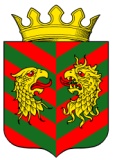 БУРЯАД УЛАСАЙ «ХЯАГТЫН АЙМАГ» ГЭhЭН НЮТАГ ЗАСАГАЙ БАЙГУУЛАМЖЫН hУНГАМАЛНУУДАЙ ЗYБЛЭЛ